Publicado en Madrid el 16/09/2021 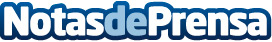 Llega la ‘netflixización’ de la educación para familias y profesoresEdutono conjuga miles de vídeos de profesores ‘edutubers’ con la inteligencia artificialDatos de contacto:SchoolMarket 910099429Nota de prensa publicada en: https://www.notasdeprensa.es/llega-la-netflixizacion-de-la-educacion-para Categorias: Nacional Inteligencia Artificial y Robótica Educación E-Commerce Ocio para niños Dispositivos móviles http://www.notasdeprensa.es